Thursday 28th April 2022Dear Parent / Guardian, I wanted to let you all know that I have taken the decision after seven years of Headship, with a significant number of highs but also some incredibly challenging times, that it is the right time for someone else to lead Isca and for me personally to pursue a new challenge. This decision has not been taken lightly. I have given my all and will continue to do so until the end of this academic year. I love Isca and hope to always remain part of the Isca family. During my time here, I was lucky enough to see the school full, achieve an Ofsted Good judgment, above average results in 2017 and achieving excellence in terms of personal development with DofE for All, the opening of the CCF and our iLife curriculum to name but a few. All of which I remain incredibly proud of. However, despite all of this, I feel that for myself and for Isca, it is time for a new chapter. I will continue to support the Governors and the Trust to make a great Headteacher appointment and after leaving Isca, I will be taking on the role of Director of SEN (Secondary) for the Ted Wragg Trust, enabling me to continue to work with schools across the Trust. I have not yet told the students at Isca, but will be sending a message out to them first thing in the morning. I want to thank you all for your support over the years.Yours sincerely,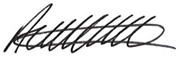 Miss Aimee MitchellHeadteacher